З метою визначення переліку, функціональної спрямованості та порядку організації роботи постійних депутатських комісій Мелітопольської міської ради Запорізької області VIІ скликання, відповідно до частини 13 статті 46, частини 15 статті 47 та керуючись статтею 25, 26 Закону України «Про місцеве самоврядування в Україні», Мелітопольської міська рада Запорізької областіВИРІШИЛА: Затвердити Положення про постійні депутатські комісії Мелітопольської міської ради Запорізької області VIІ скликання (додається).Головуючий на засіданні _ сесії Мелітопольської міської ради Запорізької області VII скликання                                         _______________Рішення підготовлено та внесено:Депутат Мелітопольської міської ради Запорізької області VІІ скликання                                                    В.В. Сакун                                                                                                              ___________Погоджено:Начальник відділу судової роботиуправління правового забезпечення			                    	      Я.О. Солгалова				                 ____________ Додатокдо рішення _ сесії Мелітопольської міської ради Запорізької області VIІ скликання «Про затвердження Положення про постійні  депутатські комісії Мелітопольської міської ради Запорізької області VІІ скликання»від _______________ № __ПОЛОЖЕННЯпро постійні депутатські комісії Мелітопольської міської ради Запорізької області VІІ скликанняРозділ І. ЗАГАЛЬНІ ПОЛОЖЕННЯСтаття 1. Постійні депутатські комісії Мелітопольської міської ради Запорізької області VІІ скликанняПостійні депутатські комісії Мелітопольської міської ради Запорізької області VII скликання (далі – Постійні комісії) є органами Мелітопольської міської ради VIІ скликання (далі – Ради), що обираються з числа її депутатів для вивчення, попереднього розгляду й підготовки питань, які належать до її компетенції, здійснення контролю за виконанням рішень Ради та її виконавчого комітету.Постійні комісії є підзвітними Раді та відповідальними перед нею.Порядок формування Постійних комісій визначається Регламентом  Мелітопольської міської ради Запорізької області VІІ скликання (далі – Регламент).Стаття 2. Правові засади діяльності Постійних комісій1.	Постійні комісії у своїй діяльності керуються Конституцією України, законами України «Про місцеве самоврядування в Україні», «Про статус депутатів місцевих рад», іншими нормативно-правовими актами, Регламентом та цим Положенням.Стаття 3. Склад Постійних комісій1.	Постійні комісії обираються Радою на строк її повноважень у складі голови та членів комісії. Депутат Ради повинен входити до складу однієї з Постійних комісій.2.	До складу Постійних комісій не можуть бути обрані міський голова та секретар міської ради.3. Кількісний склад Постійної комісії не повинен перевищувати 9 депутатів. Мінімальний склад – 4 депутати.4.	Персональний склад Постійних комісій формується за принципом пропорційного представництва в кожній комісії депутатів, обраних від політичних сил, з урахуванням бажання депутатів працювати у відповідній комісії, їхньої фахової підготовки та професійного рівня. Керівники виконавчих органів та комунальних підприємств Ради не можуть бути головою Постійної комісії відповідного профілю.5. Голова та члени Постійної комісії не є посадовими (службовими) особами та виконують свої функції на громадських засадах.6.	Депутати Ради працюють у Постійних комісіях на громадських засадах.7.	Інші питання структури Постійної комісії вирішуються відповідною комісією. Стаття 4. Внесення змін до Положення1.	Дане Положення та зміни до нього затверджуються рішенням Ради на пленарних засіданнях сесій. 2.	Пропозиції щодо внесення змін до цього Положення можуть вноситися міським головою, депутатами, Постійними комісіями, депутатськими групами і фракціями. Розділ II. ОРГАНІЗАЦІЯ РОБОТИ ПОСТІЙНИХ КОМІСІЙ Стаття 5. Загальні засади організації роботи Постійних комісій1.	Постійні комісії організовують свою роботу шляхом розв’язання питань, що відносяться до їх компетенції, на своїх засіданнях або шляхом внесення їх на розгляд Ради у порядку, встановленому цим Положенням і Регламентом. Стаття 6. Розподіл обов’язків у Постійних комісіях1.	Постійні комісії на своїх засіданнях здійснюють розподіл обов'язків між членами комісій. 2.	Постійні комісії доручають заступнику голови комісії або її секретарю організовувати взаємодію з іншими Постійними комісіями. Стаття 7. Голова Постійної комісії1.	Організація роботи Постійної комісії покладається на голову комісії, який обирається Радою на її пленарному засіданні відкритим голосуванням більшістю депутатів від загального складу Ради.2.	Голова Постійної комісії:1) скликає і веде засідання комісії, підписує протоколи, висновки та рекомендації комісії;2) організовує підготовку необхідних матеріалів на засідання комісії, дає доручення членам комісії;3) представляє комісію у відносинах з іншими органами, об’єднаннями громадян, підприємствами, установами, організаціями, а також громадянами;4) організовує роботу з реалізації висновків та рекомендацій комісії.3.	Голова Постійної комісії відповідає перед Радою за діяльність комісії. Стаття 8. Заступник голови Постійної комісії1.	Заступник голови Постійної комісії обирається комісією відкритим голосуванням більшістю депутатів від загального складу комісії.2.	Заступник голови Постійної комісії виконує функції голови комісії за його дорученням у разі його відсутності або неможливості ним виконувати свої повноваженням з інших причин. 3.	Заступник голови Постійної комісії організовує взаємодію Постійної комісії з іншими комісіями Ради, виконує інші функції, визначені комісією та її головою. Стаття 9. Секретар Постійної комісії1.	Секретар Постійної комісії обирається комісією відкритим голосуванням більшістю депутатів від загального складу комісії.2.	Секретар Постійної комісії може виконувати функції голови комісії за його дорученням у зв’язку з неможливістю виконання ним або його заступником цих функцій. 3.	Секретар Постійної комісії веде її документацію, у тому числі складає та підписує протоколи засідань комісії, готує проекти планів роботи комісії, організовує контроль реалізації висновків і рекомендацій (рішень) Постійної комісії, рішень Ради відповідно до напрямків діяльності комісії. Стаття 10. Планування діяльності Постійних комісій 1. Комісії здійснюють свою роботу постійно, на плановій основі, відповідно до затверджених ними планів роботи, а також рішень і доручень Ради, міського голови, секретаря Ради. Плани роботи Постійних комісій Ради відповідають головним напрямкам діяльності Ради та її органів і визначають організаційні форми вирішення поставлених завдань та містять перелік основних заходів та їх виконавців.2. Плани роботи Постійних комісій можуть змінюватися у разі включення до них позапланових питань за дорученням Ради, міського голови, секретаря Ради, за пропозицією членів Постійних комісій.Розділ III. ФОРМИ РОБОТИ ПОСТІЙНИХ КОМІСІЙ  Стаття 11. Засідання Постійної комісії 1.	Основною організаційною формою роботи Постійної комісії є її засідання. 2.	Засідання Постійної комісії скликаються її головою в міру необхідності, але не рідше одного разу на місяць. За три дні до планової дати засідання голова постійної комісії оголошує дату, час, місце та порядок денний засідання. 3.	Засідання Постійних комісій є правомочними, якщо в них бере участь не менше, як половина депутатів від загального складу комісії. 4.	У випадку неможливості взяти участь у засіданні член комісії повідомляє про це голову комісії.5.	Пропуск депутатом Ради протягом року більше половини засідань Постійної комісії без поважних причин, невиконання ним рішень і доручень Ради та її органів є підставою для виключення депутата Ради зі складу комісії за її пропозицією, або пропозицією депутатської фракції та прийнятим відповідним рішенням Радою.Стаття 12. Спільні засідання Постійних комісій1.	Постійні комісії можуть проводити спільні засідання з іншими Постійними комісіями Ради за своєю ініціативою, за дорученням міського голови, секретаря Ради або за рішенням Ради. 2.	Спільні засідання Постійних комісій проводяться, як правило, з питань, що відносяться до компетенції декількох комісій. 3.	Спільні засідання Постійних комісій скликаються головами відповідних комісій і є правомочними, якщо в них бере участь не менше половини від загального складу кожної комісії. 4.	Спільні засідання Постійних комісій веде один з їх голів у встановленому на кожному засіданні порядку. Стаття 13. Виїзні засідання Постійних комісій1.	Постійні комісії можуть проводити виїзні засідання безпосередньо на об'єктах, діяльність яких є предметом розгляду комісії. Стаття 14. Гласність та відкритість роботи Постійних комісій1.	Засідання постійних комісій проводяться відкрито. Висновки і рекомендації Постійної комісії, протоколи її засідань є відкритими та оприлюднюються і надаються на запит відповідно до Закону України "Про доступ до публічної інформації".Відкритість засідань Постійних комісій забезпечується можливістю присутності представників засобів масової інформації.2.	Постійні комісії Ради можуть проводити свої засідання із запрошенням уповноважених депутатів (представників) зі складу інших Постійних комісій. При цьому представники мають право дорадчого голосу, а також право оголошення офіційної думки комісії, що уповноважила на це представника. 3.	У засіданнях Постійних комісій Ради можуть брати участь з правом дорадчого голосу: 1)	народні депутати України, депутати обласної ради; 2)	представники органів державної виконавчої влади і місцевого самоврядування;3)	представники партій, профспілкових організацій, об'єднань громадян, органів самоорганізації населення, територіальної громади міста; 4)	керівники, фахівці підприємств, установ і організацій міста;5) помічники-консультанти депутатів міської ради.4.	Питання про присутність і запрошення на засідання Постійних комісій інших осіб, за винятком представників засобів масової інформації та помічників-консультантів депутатів міської ради, вирішується у кожному окремому випадку Постійною комісією. Представники засобів масової інформації та помічники-консультанти депутатів Ради мають право безперешкодно бути присутніми на засіданнях Постійних комісій Ради.Розділ IV. ПІДГОТОВКА І ВНЕСЕННЯ ПИТАНЬНА РОЗГЛЯД ПОСТІЙНИХ КОМІСІЙ Стаття 15. Питання для розгляду на Постійних комісіях1.	Пропозиції з питань для розгляду Постійною комісією Ради можуть вноситися депутатами зі складу комісії, міським головою, Радою та її виконавчим комітетом, секретарем Ради, депутатськими групами та фракціями.2.	Перелік основних питань, що вносяться на розгляд Постійних комісій, формується, як правило, на основі плану роботи Ради. Стаття 16. Підготовчі комісії та робочі групи1.	Постійні комісії Ради для підготовки та вивчення питань, що розглядаються комісією або Радою, а також для розробки проектів рішень Ради можуть утворювати робочі групи з числа депутатів свого складу та залученням депутатів зі складу інших Постійних комісій (за погодженням з ними), представників громадськості, вчених і спеціалістів. Розділ V. РОЗГЛЯД ПИТАНЬ НА ЗАСІДАННЯХПОСТІЙНИХ КОМІСІЙ Стаття 17. Питання, що розглядаються Постійними комісіями1.	На засіданнях Постійних комісій розглядаються: 1)	питання, які готуються Постійною комісією для розгляду Радою;2)	питання, які внесені на розгляд Ради іншими суб'єктами; 3)	питання, які безпосередньо розглядаються Постійною комісією відповідно до планів її роботи, за дорученнями Ради, міського голови, секретаря Ради.Стаття 18. Порядок розгляду питань Постійними комісіями1.	Питання і проекти рішень з цих питань готуються для розгляду Радою  і розглядаються Постійними комісіями в порядку, установленому Регламентом, та з дотриманням відповідних вимог. 2.	З питань, винесених на розгляд Ради, Постійні комісії в особі їх голів або уповноважених комісіями депутатів можуть виступати з доповідями й співдоповідями на пленарних засіданнях сесій Ради.Стаття 19. Питання, що попередньо розглядаються Постійними комісіями 1.	Постійні комісії Ради попередньо розглядають:1) кандидатури осіб, які пропонуються для обрання, затвердження, призначення або погодження Радою, готують висновки з цих питань;2) проекти програм соціально-економічного і культурного розвитку міста, міського бюджету і зміни до них, звіти про виконання програм і бюджету, що попередньо розглядаються комісіями за дорученням Ради або за власною ініціативою;3) проекти рішень Ради з інших питань, підготовлені для розгляду Радою: а)	комісіями (робочими групами), створеними у встановленому Регламентом та цим Положенням порядку для підготовки питань для розгляду Радою; б)	депутатами Ради; в)	Постійними комісіями; г)	виконавчим комітетом Ради; д)	депутатськими групами і фракціями; ж) загальними зборами громадян за місцем проживання;з) громадською групою в порядку місцевої ініціативи.	2.	Постійні комісії за дорученням Ради, міського голови, секретаря Ради або за власною ініціативою вивчають діяльність підзвітних і підконтрольних Раді та її виконавчому комітету, а також з питань, віднесених до компетенції Ради, підприємств, установ та організацій, їх філіалів і відділень незалежно від форм власності та їх посадових осіб, подають за результатами перевірки рекомендації на розгляд їх керівників, а в необхідних випадках - на розгляд Ради або її виконавчого комітету, здійснюють контроль за виконанням рішень Ради, її виконавчого комітету.3.	За наслідками розгляду питання Постійні комісії направляють свої висновки та рекомендації відповідним суб’єктам, а в необхідних випадках – на розгляд Ради.4. Постійні комісії у розгляданні питань, які належать до їх компетенції, та в порядку, визначеному законом, мають право отримувати від керівників органів, підприємств, установ, організацій та їх філіалів і відділень необхідні матеріали і документи.Стаття 20. Контроль за виконанням рішень1.	Постійні комісії Ради на своїх засіданнях розглядають з метою контролю інформацію про хід виконання раніше ухвалених комісією рішень, рішень Ради. 2.	Постійні комісії організовують контроль виконання рішень Ради та її виконавчого комітету. Стаття 21. Звіт про діяльність Постійних комісій1.	Постійні комісії (їх голови) звітують щорічно про свою діяльність на пленарному засіданні сесії Ради.Стаття 22. Рішення Постійних комісій1.	На засіданнях Постійних комісій за наслідками розгляду питань, визначених цим Положенням, комісії ухвалюють з кожного питання рішення, що містять висновки і рекомендації, які мають бути доведені до відома депутатів при розгляді відповідного питання на пленарному засіданні Ради.2.	Рішення Постійних комісій ухвалюються більшістю голосів від загального складу комісії і підписуються головою комісії, а у разі його відсутності – заступником голови або секретарем комісії. 3.	Рішення Постійних комісій на спільних засіданнях декількох комісій Ради приймаються більшістю голосів від загального складу кожної комісії, підписуються їх головами, а у разі їх відсутності заступниками голів або секретарями Постійних комісій. 4.	Рекомендації Постійних комісій підлягають обов'язковому розгляду органами, підприємствами, установами, організаціями, посадовими особами, яким вони адресовані. Результати розгляду і вжиті заходи повинні бути повідомлені Постійним комісіям у встановлений ними строк.5.	За наслідками кожного засідання Постійної комісії складається протокол, який підписується головою і секретарем Постійної комісії. Розділ VI. ПОВНОВАЖЕННЯ ПОСТІЙНИХ КОМІСІЙ   Стаття 23. Постійна депутатська комісія з питань бюджету, фінансів та планування соціально-економічного розвитку міста1.	До компетенції комісії як ініціатора аналізу і розгляду питань у встановленому цим Положенням і Регламентом порядку відносяться:а)	ініціювання розгляду питань Радою:-	щодо стану та розвитку галузей господарства і соціально-культурного будівництва;-	щодо створення додаткових джерел надходжень до бюджету, зокрема через утворення нових фінансово-економічних інститутів; -   щодо виконання міського бюджету; -	щодо ефективності використання бюджетних коштів;-  інших питань в межах напрямків діяльності та функціональної спрямованості комісії;б)	попередній розгляд питань:-	про проекти програм соціально-економічного розвитку міста, цільових програм з інших питань місцевого самоврядування в межах напрямків діяльності комісії;-	про звіт щодо виконання програми соціально-економічного розвитку міста;-	про міський бюджет (далі – бюджет) на наступний рік і виконання бюджету за попередній рік; -	про внесення змін до бюджету; -	про встановлення місцевих податків і зборів, розмірів їх ставок, про надання пільг на місцеві податки і збори; -	про утворення цільових фондів, про положення щодо цільових фондів і звітів про використання коштів;-	про випуск місцевих позик;-	про організацію діяльності органів державної реєстрації юридичних осіб та фізичних осіб-підприємців;-  інших питань в межах напрямків діяльності та функціональної спрямованості комісії;в)	вивчення діяльності органів Ради, підприємств, установ, організацій:-	аналіз роботи підприємств, установ та організацій незалежно від форм власності щодо участі в комплексному соціально-економічному розвитку міста;-	аналіз ефективності використання бюджетних коштів;-	аналіз роботи організацій, що фінансуються з бюджету щодо діяльності, пов'язаної з отриманням власних доходів; -	аналіз ефективності діяльності суб'єктів, за рахунок яких формується прибуткова частина бюджету;- аналіз надходжень до міського бюджету усіх податків, зборів, орендної плати тощо; -	щомісячний аналіз виконання витратної частини міського бюджету; -  інших питань в межах напрямків діяльності та функціональної спрямованості комісії;г)	підготовка інформації для депутатів: -	про фінансове забезпечення програм соціально-економічного і культурного розвитку, цільових програм – один раз на півріччя;-	про хід виконання бюджету, його доходах і видатках - не рідше, ніж один раз на півріччя; -	про розмір ставок місцевих податків (зборів) – один раз на півріччя;-  іншої інформації в межах напрямків діяльності та функціональної спрямованості комісії – у разі необхідності. Стаття 24. Постійна депутатська комісія з питань регулювання земельних відносин, архітектури, містобудування, природокористування та екології1.	До компетенції комісії як ініціатора аналізу і розгляду питань у встановленому цим Положенням і Регламентом порядку відносяться:а)	ініціювання розгляду питань міською радою: -	щодо регулювання земельних відносин, містобудівної політики; -	щодо розмірів ставок земельного податку, плати за користування природними ресурсами, що знаходяться у власності територіальної громади міста; -	щодо програм охорони навколишнього природного середовища та раціонального використання природних ресурсів міста, підприємств, установ, організацій всіх форм власності, що розташовані на території міської ради;-	щодо використання коштів фонду охорони навколишнього природного середовища м. Мелітополя, інших витрат коштів місцевого бюджету для здійснення заходів з охорони довкілля;-	щодо надання дозволу на спеціальне використання природних ресурсів місцевого значення, а також про скасування такого дозволу; -	щодо організації територій і об'єктів природно-заповідного фонду міського значення та інших територій, що підлягають особливій охороні; внесення пропозицій до відповідних державних органів щодо оголошення пам'ятниками природи, які охороняються законом, природних та інших об'єктів, що мають екологічну, наукову цінність; -	щодо припинення господарської діяльності підприємств, установ, організацій місцевого підпорядкування, а також обмеження чи зупинення (тимчасово) діяльності не підпорядкованих Раді підприємств, установ та    організацій в разі порушення ними природоохоронного законодавства;-	інших питань в межах напрямків діяльності та функціональної спрямованості комісії; б)	попередній розгляд питань: -	про передачу, надання, вилучення, продаж і викуп земельних ділянок; -	про обмеження, тимчасову заборону (припинення) використання земельних ділянок громадянами й юридичними особами у разі порушення ними вимог земельного законодавства; -	про встановлення і зміну меж районів у місті; -	про затвердження генерального плану, містобудівних програм, іншої містобудівної документації, проектів внутрішньогосподарського землеустрою; -	про затвердження і використання цільових фондів містобудування і землекористування; -	про затвердження планів та програм будівництва і реконструкції об'єктів в місті, а також звітів про їх виконання;-	про поводження з небезпечними відходами відповідно до законодавства; -	про формування основних напрямків екологічної, ресурсозберігаючої політики на місцевому рівні;- про врахування екологічних вимог у проектах планування та забудови міста, проектах землеустрою при  відведенні земельних ділянок для цільового використання, у першу чергу для об’єктів, розташованих поблизу зон рекреації, прибережних смуг, природоохоронних об’єктів тощо;- про створення та визначення статусу резервних, у т. ч. валютних фондів для фінансування програм та інших заходів щодо охорони навколишнього природного середовища;-  про проведення екологічної експертизи об’єктів;- про затвердження містобудівних обґрунтувань об’єктів містобудування, відведення земельних ділянок в рекреаційних, зелених зонах, прибережних смугах водних об’єктів, природно-заповідного та іншого природоохоронного призначення, а також на земельних ділянках та на територіях, що межують з земельними ділянками, які мають вищезазначений статус;- інших питань в межах напрямків діяльності та функціональної спрямованості комісії; в)	вивчення діяльності органів міської ради, підприємств, установ, організацій:        -	аналіз діяльності управлінь та відділів міської ради у сфері, віднесеній до компетенції комісії; -	аналіз стану і заходів з будівництва, реконструкції і ремонту об'єктів комунальної власності, житлових будівель; - аналіз реалізації заходів щодо здійснення екологічних і містобудівних програм, проведення земельної реформи; - аналіз необхідних заходів щодо попередження та ліквідації наслідків екологічних катастроф, стихійного лиха, інших надзвичайних ситуацій, інформування про них населення, залучення в установленому законом порядку до цих робіт підприємств, установ та організацій, а також населення;- взаємодія з громадськими неурядовими організаціями, широкими верствами населення з питань охорони навколишнього природного середовища;-	інших питань у межах напрямків діяльності та функціональної спрямованості комісії; г)	підготовка інформації для депутатів: -	про здійснення земельної реформи в місті – один раз в півріччя; -	про хід будівництва і введення в експлуатацію закінчених будівництвом об'єктів в місті – один раз в півріччя;-	іншої інформації в межах напрямків діяльності та функціональної спрямованості комісії – у разі необхідності. Стаття 25. Постійна депутатська комісія з питань житлово-комунального господарства, благоустрою, енергозбереження, транспорту та зв’язку1.	До компетенції комісії як ініціатора аналізу і розгляду питань у встановленому цим Положенням і Регламентом порядку відносяться:а)	ініціювання розгляду питань Радою: -	щодо забезпечення управління об'єктами житлово-комунального господарства комунальної власності, а також тими, що належать відомствам та іншим власникам в межах чинного законодавства; -	щодо удосконалення діяльності підприємств житлово-комунального господарства;-  щодо залучення підприємств, установ, організацій до обслуговування населення міста засобами транспорту і зв'язку у встановленому законом порядку;-   щодо програм з питань енергозбереження;-	щодо використання коштів для здійснення заходів з питань енергозбереження;-  щодо роботи промислових підприємств незалежно від форм власності для забезпечення ефективного використання енергетичних ресурсів та стимулювання впровадження енергозберігаючих технологій, реалізації вимог законодавства в питаннях місцевого самоврядування;-  щодо питань благоустрою території приватного сектору;-	щодо встановлення правил з питань благоустрою території міста, у т.ч. за порушення яких передбачена адміністративна відповідальність; - інших питань в межах напрямків діяльності та функціональної спрямованості комісії; б)	попередній розгляд питань: -	про систему управління й організації діяльності об'єктів житлово-комунального господарства;-	про встановлення зручного для населення режиму роботи підприємств та інших структур житлово-комунального господарства; -	про заборону експлуатації житлово-комунальних об'єктів у разі порушення екологічних, санітарних правил або інших вимог законодавства; -	про створення, перепрофілювання і реорганізацію міських комунальних підприємств житлово-комунальної сфери; -	про забезпечення діяльності об’єктів житлово-комунального господарства в умовах надзвичайних ситуацій та надзвичайного стану;-	про міський бюджет в частині, що стосується видатків, пов’язаних із фінансуванням житлово-комунального господарства, та заходів щодо забезпечення діяльності в умовах надзвичайних ситуацій та надзвичайного стану;-	про надання згоди на розміщення на території міста нових об'єктів, у тому числі місць чи об’єктів для розміщення відходів, сфера екологічного впливу діяльності яких згідно з діючими нормативами, включає територію Ради; -  про роботу підприємств, установ, організацій транспорту і зв'язку з питань реалізації програм соціально-економічного розвитку території міста;-  про графіки і маршрути руху міського пасажирського транспорту незалежно від форм власності;-  про роботу підприємств, установ, організацій промисловості, паливно-енергетичного комплексу з питань реалізації програм соціально-економічного розвитку території міста;-  інших питань в межах напрямків діяльності та функціональної спрямованості комісії; в)	вивчення діяльності органів міської ради, підприємств, установ, організацій всіх форм власності м. Мелітополя: -	аналіз діяльності управлінь та відділів міської ради у сфері, віднесеній до компетенції цієї комісії; -	аналіз діяльності підприємств, що функціонують у сфері житлово-комунального господарства та енергозабезпечення міста, незалежно від форм власності;-	аналіз ефективності системи водопостачання і водовідведення; -	аналіз утримання в належному стані кладовищ, військових поховань;-	аналіз ефективності впорядкування території міста;-	здійснення постійного контролю за обсягами виконаних робіт з поточного ремонту за кошти громадян, які нараховані житлово-експлуатаційними підприємствами, незалежно від їх форми власності, згідно з затвердженим, (по кожному будинку окремо), тарифом; -   аналіз діяльності транспортних підприємств, що здійснюють міські та міжміські пасажирські перевезення, а також підприємств зв'язку;-  аналіз виконання відповідних рішень з питань організації стоянок автомобільного транспорту;-  інших питань у межах напрямків діяльності та функціональної спрямованості комісії; г)	підготовка інформації до уваги депутатів: -	про ефективність діяльності системи житлово-комунального господарства - один раз у півріччя; -	про реалізацію заходів щодо оптимізації вартості та забезпечення своєчасної оплати житлово-комунальних послуг - не рідше ніж, один раз на півріччя;-  про ефективність роботи міського пасажирського транспорту – один раз в півріччя;-  про ефективність діяльності підприємств промисловості та підприємств, які здійснюють енергозабезпечення міста, – один раз у півріччя;-	іншої інформації в межах напрямків діяльності та функціональної спрямованості комісії – у разі необхідності. Стаття 26. Постійна депутатська комісія з питань законності, взаємодії з правоохоронними органами, регламенту, регуляторної політики, депутатської діяльності та етики  1.	До компетенції комісії як ініціатора аналізу і розгляду питань у встановленому цим Положенням і Регламентом порядку відносяться: а)	ініціювання розгляду питань Радою: -	щодо діяльності підрозділів поліції, що утримуються за рахунок міського бюджету;-	щодо затвердження дільничних інспекторів підрозділів поліції, що утримуються за рахунок міського бюджету;-	підготовка матеріалів, проектів рішень за інформацією керівників органів внутрішніх справ про їх діяльність щодо охорони громадського порядку;-	щодо боротьби з безпритульністю в місті;-	щодо забезпечення реалізації Закону України «Про статус депутатів місцевих рад»;-  щодо заслуховування повідомлень депутатів про роботу в Раді, виконання ними доручень Ради;-	щодо контролю розгляду депутатських запитів, депутатських звернень, звернень виборців;-  щодо дострокового припинення повноважень депутатів;-  щодо створення та діяльності органів самоорганізації населення; -  щодо питань, які вносяться на розгляд Ради у порядку місцевої ініціативи і загальними зборами громадян за місцем проживання; -  щодо звітів про здійснення державної регуляторної політики у частині, що віднесена законом до компетенції Постійних комісій згідно з Законом України «Про засади державної регуляторної політики у сфері господарської діяльності»; - щодо формування плану діяльності з підготовки проектів регуляторних актів; -   щодо підготовки висновків, матеріалів, проектів регуляторних актів; - інших питань в межах напрямків діяльності та функціональної спрямованості комісії; б)	попередній розгляд питань:-	про створення й роботу підрозділів поліції, які утримуються за рахунок міського бюджету; -	про притягнення до відповідальності посадових осіб, які ігнорують законні вимоги і рішення Ради та її виконавчих органів; -	про визнання незаконними актів органів виконавчої влади, інших органів місцевого самоврядування, підприємств, установ, організацій, які обмежують права територіальної громади міста, повноваження Ради, її органів і посадових осіб;-  про задоволення подання прокуратури чи його відхилення на рішення Ради;-	про виконання депутатами рішень і доручень Ради, явку їх на пленарні засідання сесій і засідання Постійних комісій; -	про дотримання норм депутатської етики; -	про пропозиції громадян, прийняті на їх загальних зборах за місцем проживання; -   про надання повноважень органам самоорганізації населення;-  про утворення, ліквідацію, реорганізацію, перепрофілювання і зміну найменувань підприємств, установ, організацій комунальної форми власності; -  про створення підприємствами комунальної форми власності спільних підприємств, в тому числі з іноземними інвестиціями; - про прийняття та проходження служби в органах місцевого самоврядування;-   про звіти щодо здійснення державної регуляторної політики у частині, що віднесена законом до компетенції Постійних комісій згідно з Законом України «Про засади державної регуляторної політики у сфері господарської діяльності»;- про пропозиції від розробників проектів регуляторних актів на календарний рік та їх узагальнення;-    про проекти рішень Ради, що містять ознаки регуляторних актів;-  про інші питання в межах напрямків діяльності та функціональної спрямованості комісії;в)	вивчення діяльності органів Ради, підприємств, установ, організацій: -	аналіз діяльності посадових осіб та органів Ради у сфері, віднесеній до компетенції цієї комісії; -	аналіз стану і заходів щодо забезпечення охорони громадського порядку і боротьби із злочинністю в місті; -	аналіз надання депутатам передбачених законом можливостей виконувати депутатські обов'язки і реалізовувати свої права; -	аналіз діяльності органів самоорганізації населення; - аналіз діяльності адміністративної комісії при виконавчому комітеті Ради;-	вивчення діяльності Ради в частині реалізації повноважень у здійсненні державної регуляторної політики;-	інших питань в межах напрямків діяльності та функціональної спрямованості комісії; г)	підготовка інформації до уваги депутатів: -	про стан правопорушень і злочинності в місті – один раз на півріччя; -	про дотримання вимог законодавства при ухваленні рішень та інших актів органами Ради – один раз на півріччя; -	про явку депутатів на пленарні засідання сесій, засідання постійних комісій – щоквартально; -	про досвід реалізації депутатських повноважень – в міру необхідності, але не рідше, ніж один раз на півріччя; -	про досвід роботи органів самоорганізації населення - не рідше, ніж один раз на півріччя; -	про стан реалізації покладених на Раду повноважень у здійсненні державної регуляторної політики – один раз в півріччя;-	іншої інформації в межах напрямків діяльності та функціональної спрямованості комісії – у разі необхідності;д)	забезпечення:-	організації реалізації покладених на Раду повноважень у здійсненні державної регуляторної політики;-	підготовки експертних висновків щодо регуляторного впливу внесених проектів.	 Стаття 27. Постійна депутатська комісія з питань майна комунальної власності та приватизації1. До компетенції комісії як ініціатора аналізу і розгляду питань у встановленому цим Положенням і Регламентом порядку відносяться:а)	ініціювання розгляду питань Радою:-  щодо володіння, використання та розпорядження об’єктами комунальної власності; -  щодо забезпечення обліку, проведення інвентаризації об’єктів комунальної власті та контролю за їх цільовим використанням; - щодо питання створення, реорганізації та ліквідації комунальних підприємств, установ та організацій;- інших питань в межах напрямків діяльності та функціональної спрямованості комісії;б)	попередній розгляд питань:-    про доцільність, порядок, умови оренди, приватизації та відчуження об’єктів комунальної власності;- щодо володіння, користування і розпорядження майном територіальної громади, а також майновими правами підприємств, установ і організацій комунальної власності територіальної громади міста,
         -  про підготовку висновків і пропозицій щодо ефективності володіння, використання і управління майном і майновими  правами  територіальної  громади  міста Мелітополя, передачі комунального майна до державної власності та прийняття майна до комунальної власності;-   щодо проектів рішень про затвердження відповідно до законодавства Методики розрахунку, порядку використання орендної плати за користування об'єктами права комунальної власності  територіальної громади м. Мелітополя, надання пільг з орендної плати, Порядку передачі в оренду та проведення конкурсу щодо передачі в оренду майна комунальної власності, Порядку проведення конкурсу щодо продажу майна територіальної громади, Порядку надання орендарю згоди на здійснення невід’ємних поліпшень орендованого майна, Порядку списання основних засобів з балансів підприємств, установ та організацій комунальної власності територіальної громади м. Мелітополя, порядку та умов передачі комунального  майна у тимчасове короткострокове платне користування, підготовка інших регуляторних актів з питань, віднесених до компетенції комісії;-  щодо підготовки та внесення на розгляд Ради проектів рішень про затвердження відповідно до законодавства Положення про управління комунальною власністю Мелітопольської міської ради,  Положення про комісію з укладання та переукладання договорів оренди майна комунальної власності територіальної громади м. Мелітополя, Положення про конкурсну комісію на право оренди майна комунальної власності територіальної громади м. Мелітополя, Положення про комісію з проведення конкурсу щодо продажу майна територіальної громади, Положення про комісію з надання орендарю згоди на здійснення невід’ємних поліпшень орендованого майна, Положення про комісію з відбору суб’єктів оціночної діяльності, залучених для оцінки майна комунальної власності м. Мелітополя, інших регуляторних актів з питань, віднесених до компетенції комісії;- щодо підготовки та внесення на розгляд Ради проектів рішень про затвердження відповідно до законодавства кількісного та персонального складу комісії з укладання та переукладання договорів оренди майна комунальної власності територіальної громади м. Мелітополя, кількісного та персонального складу конкурсної комісії на право оренди майна комунальної власності територіальної громади м. Мелітополя, кількісного та персонального складу комісії з проведення конкурсу щодо продажу майна територіальної громади, кількісного та персонального складу комісії з надання орендарю згоди на здійснення невід’ємних поліпшень орендованого майна, кількісного та персонального складу комісії з відбору суб’єктів оціночної діяльності, залучених для оцінки майна комунальної власності м. Мелітополя;- щодо проектів рішень Ради про відчуження, відповідно до закону, або передачу під заставу об'єктів права комунальної власності,   програми приватизації, переліку об'єктів,  що   не підлягають   приватизації,      будь-яких   інших   питань приватизації та продажу комунального майна, а також придбання об'єктів права комунальної власності в установленому законодавством порядку;- щодо обліку, реєстрації та списання комунального нерухомого  і рухомого майна територіальної громади міста, подальшого використання об’єктів незавершеного будівництва, обліку, реєстрації та наступного використання безхазяйного майна; - щодо вирішення питання подальшого використання майна ліквідованих підприємств комунальної власності; - щодо контролю за виконанням  рішень Ради,  що стосуються    власності територіальної громади міста;- щодо контролю за діяльністю підприємств, установ і організацій комунальної власності територіальної громади міста;
        -  про передачу іншим суб’єктам окремих повноважень для управління комунальним майном; -   про придбання майна у комунальну власність;- інших питань в межах напрямків діяльності та функціональної спрямованості комісії;в)	вивчення діяльності органів Ради, підприємств, установ, організацій: -	аналіз використання нежитлових приміщень, будівель, споруд, які знаходяться у комунальної власності; -	аналіз виконання умов договорів оренди об’єктів комунальної власності та внесення рекомендацій щодо подовження або припинення (розірвання) даних договорів оренди;-	аналіз виконання умов договорів про приватизацію об’єктів комунальної власності;- інших питань в межах напрямків діяльності та функціональної спрямованості комісії;г)	підготовка інформації для депутатів: -	про хід виконання міської програми приватизації – не рідше, ніж один раз на півріччя; -	про забезпечення повноти обліку та ефективність використання об’єктів комунальної власності – один раз на півріччя;- інша інформація в межах напрямків діяльності та функціональної спрямованості комісії. Стаття 28. Постійна депутатська комісія з питань запобігання корупції, місцевого самоврядування, розвитку підприємництва, торгівлі та послугДо компетенції комісії як ініціатора аналізу і розгляду питань у встановленому цим Положенням і Регламентом порядку відносяться:а)	ініціювання розгляду питань Радою:-	щодо питань розвитку підприємництва;-	щодо розгляду скарг підприємців на рішення, дії або бездіяльність посадових осіб виконавчих органів Ради; -	щодо встановлення правил торгівлі на ринках, зокрема за порушення яких передбачена адміністративна відповідальність;- щодо питань захисту прав споживачів;- щодо підвищення ефективності управління споживчим ринком в місті й надання послуг населенню; -	щодо інформування Ради з питань організації призову громадян на термінову військову й альтернативну служби, а також забезпечення вимог законодавства щодо розгляду звернень громадян;-  щодо заходів з протидії корупції та контролю за дотриманням антикорупційного законодавства органами місцевого самоврядування, підприємствами, установами, організаціями, розташованими на території міста;- щодо розробки, розгляду та затвердження рекомендованого до прийняття Радою проекту антикорупційної програми Ради;-  щодо проведення антикорупційної експертизи проектів та чинних актів (рішень) Ради та надання висновку щодо відповідності акту (рішення) антикорупційному законодавству;- щодо питань підготовки, забезпечення та контролю за здійсненням заходів з запобігання корупції;- щодо питання участі в інформаційному та науково-дослідному забезпеченні здійснення заходів із запобігання та виявлення корупції;- щодо питання проведення організаційної та роз’яснювальної роботи із запобігання, виявлення і протидії корупції;- інших питань в межах напрямків діяльності та функціональної спрямованості комісії;б)	попередній розгляд питань:-	про функціонування дозвільної системи в галузі торгівлі, громадського харчування та побутового обслуговування населення;-  про сприяння розвитку всіх форм торгівлі, громадського харчування та побутового обслуговування населення; -  про організацію ярмарків, роботи місцевих ринків відповідно до чинного законодавства;-  аналіз діяльності підприємств, установ, організацій незалежно від форм власності із надання послуг населенню в рамках чинного законодавства;-	про плани і програми розвитку місцевого самоврядування;- інших питань в межах напрямків діяльності та функціональної спрямованості комісії;в)	вивчення діяльності органів Ради, підприємств, установ, організацій: -	аналіз діяльності управлінь та відділів Ради у сфері, віднесеній до компетенції цієї комісії;- інших питань в межах напрямків діяльності та функціональної спрямованості комісії;г)	підготовка інформації для депутатів: -	про розвиток підприємництва в місті (кількість суб’єктів за сферами діяльності, кількість робочих місць тощо) – один раз на рік; -	про стан розгляду й вирішення звернень підприємців з питань виконання рішень, дій або бездіяльності посадових осіб виконавчих органів Ради – один раз на півріччя;-	про стан розвитку законотворчості в питаннях місцевого самоврядування – в міру необхідності, але не рідше, ніж один раз на півріччя; - інша інформація в межах напрямків діяльності та функціональної спрямованості комісії.	 Стаття 29. Постійна депутатська комісія з питань охорони здоров’я, соціального захисту населення, освіти, науки, культури, туризму, сім’ї, молоді та спорту1.	До компетенції комісії як ініціатора аналізу і розгляду питань у встановленому цим Положенням і Регламентом відносяться:а)	ініціювання розгляду питань Радою:-	щодо цільових програм у сфері надання медичної допомоги, у сфері соціального захисту населення та праці, програм з питань залучення громадських організацій на конкурсній основі до реалізації молодіжної, сімейної, освітньої, наукової та гендерної політики, інших цільових програм з питань сфери діяльності комісії;-  щодо організації матеріально-технічного та фінансового забезпечення закладів охорони здоров’я, закладів освіти, культури, фізкультури, спорту, у тому числі з питань залучення додаткових коштів для цих організацій;-  щодо дотримання законодавства із забезпечення всього обсягу пільг населенню міста, у тому числі із забезпечення пільг у медичному обслуговуванні;- щодо залучення додаткових коштів для підвищення гарантій соціального захисту населення міста, інших ресурсів для реалізації місцевої соціальної політики у сфері діяльності комісії; -    щодо гендерної політики;-  щодо контролю реалізації законодавства з напрямків діяльності комісії;-  інших питань в межах напрямків діяльності та функціональної спрямованості комісії;б)	попередній розгляд питань:1)	про використання бюджетних і залучених коштів:- для медичного обслуговування населення міста;- соціального обслуговування населення міста;- на заходи з питань організації матеріально-технічного та фінансового забезпечення закладів освіти, культури, фізкультури, спорту; 2)	про вдосконалення структури управління:- медичним обслуговуванням населення;- соціальним обслуговуванням населення;3)	інших питань в межах напрямків діяльності та функціональної спрямованості комісії; в)	вивчення діяльності органів Ради, підприємств, установ, організацій: 1)	аналіз діяльності підприємств, установ, організацій незалежно від форм власності із забезпечення:- медичного обслуговування їх працівників у відповідності з вимогами чинного законодавства; - соціального обслуговування їх працівників у відповідності з вимогами чинного законодавства; - сфери освіти, культури, фізкультури, спорту у відповідності з вимогами чинного законодавства; - послуг населенню в рамках чинного законодавства;2)	аналіз діяльності суб'єктів сфери компетенції комісії із забезпечення реалізації вимог законодавства організаціями, що належать територіальній громаді міста; 3)	аналіз індивідуальної підприємницької діяльності у сфері охорони здоров'я; 4)	аналіз забезпечення реалізації статутних положень:- установ охорони здоров'я;- навчально-виховних, культурно-просвітницьких, фізкультурно-оздоровчих установ незалежно від форм власності;5)	аналіз реалізації вимог законодавства за змістом і розвитком:- лікувальних установ, що належать територіальній громаді міста; - установ соціального захисту, що належать територіальній громаді міста; 6)	аналіз реалізації затверджених заходів з питань молодіжної, сімейної та гендерної політики;7) інших питань в межах напрямків діяльності та функціональної спрямованості комісії; г)	підготовка інформації для депутатів: -	про стан і заходи з питань захворюваності і забезпечення медичного обслуговування в місті – один раз на рік; -	про стан і заходи реалізації молодіжної політики в місті – один раз на рік; -	про стан і заходи вдосконалення учбово-виховної роботи в освітніх установах міста усіх форм власності – один раз на рік; -	про стан і заходи вдосконалення культурно-просвітницької і фізкультурно-оздоровчої роботи в місті – один раз на рік; -	про стан підготовки підприємств і установ усіх форм власності до літнього оздоровлення дітей – один раз на рік (травень);-	про стан і заходи щодо здійснення гендерної політики – один раз на рік;-	про діяльність виконавчих органів Ради із забезпечення соціального захисту населення міста – один раз на рік;-	іншої інформації в межах напрямків діяльності та функціональної спрямованості комісії – у разі необхідності.Депутат Мелітопольської міської ради Запорізької області VII скликання                                            В.В. СакунГоловуючий на засіданні _ сесії Мелітопольської міської ради Запорізької області VII скликання                                          _______________УкраїнаМелітопольська міська радаЗапорізької областіVII скликання_ сесія Р І Ш Е Н Н Я__________											№ ___Про затвердження Положення про постійні депутатські комісії Мелітопольської міської ради Запорізької області VIІ скликання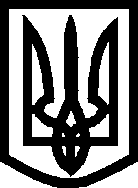 